  Table S1. Information related to CDDPs targets and primer sequencesTable S2. Primers used in qRT-PCR analysisTable S3. Primers used for qRT-PCR of miRNAs target genesTable S4. Primers used in qRT-PCR for miRNAs expression under HS      Figure S1. Phenotype of Tomatoes genotypes under HS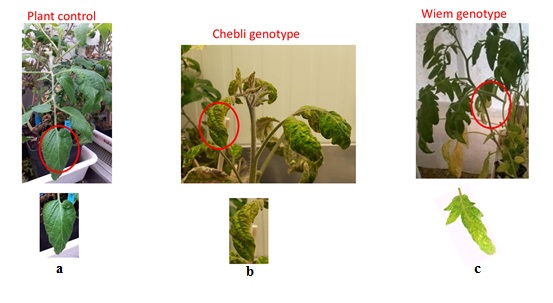 GeneGene fonctionPrimersGC (%)Sequences (5’3’)Annealing temperatureWRKYTranscription factor for developmental andphysiological rolesWRKY R215GCCCTCGTASGTSGT52°CWRKYTranscription factor for developmental andphysiological rolesWRKY R315GCASGTGTGCTCGCC53°CWRKYTranscription factor for developmental andphysiological rolesWRKY R2B15GCCCTCGTASGTSGT53°CWRKYTranscription factor for developmental andphysiological rolesWRKY R3B15CCGCTCGTGTGSACG53°CMYBUnknown (implicated in secondary metabolism,abiotic and biotic stresses, cellular morphogenesis)MYB115GGCAAGGGCTGCCGC54°CMYBUnknown (implicated in secondary metabolism,abiotic and biotic stresses, cellular morphogenesis)MYB215GGCAAGGGCTGCCGG55°CERFTranscription factor involved in plant diseaseresistance pathwayERF117CACTACCGCGGSCTSCG56°CERFTranscription factor involved in plant diseaseresistance pathwayERF217GCSGAGATCCGSGACCC57°CERFTranscription factor involved in plant diseaseresistance pathwayERF317TGGCTSGGCACSTTCGA57°C  Gene ID PrimersReferencesHsfA2 F : ACCTTGTGGATCAGCTTGGTTTCCR : AATAGTGGAGGAGGCCAGAGGAAC(Anfoka et al., 2016)HsfB1F : GGTGCAGGCGAAGAAACAATGCR : TCATATCGGGTGCAACCTTCACG(Moshe et al., 2016)Hsp17F : ACTTGGCATCGTGTGGAACGR : TGATCCATCTTT GCGTTCTCTGG(Moshe et al., 2016)Hsp90F : TGCGTTCTTGTATGGAAGTCTGCR : TGGACCACTTAGTCACGACCAATC(Moshe et al., 2016)APX1F : ACGATGATATTGTGACACTCTTCCAR : AAGCGATGAAACCACAAAAACA(Neily et al., 2011)APX2 F : TGGGAGGGTGGTGACATATTTTR : TTGAAGTGCATAACTTCCCATCTTT(Neily et al., 2011)Hsp101     F : GTGGCAAGTGTACCATGGAGA    R : GACTTGCCTCAACTGCTCGT(Fragkostefanakis et al., 2018)HsfA1aF : GGGATAAATGAGGCAGCAAA   R : TTGACCTGCAATTGCTGAAG(Fragkostefanakis et al., 2018)ActinF: GGGATGGAGAAGTTTGGTGGTGG      R:  CTTCGACCAAGGGATGGTGTAGC                (Løvdal and Lillo, 2009)Gène IDNucleotide sequence5’-3’Nucleotide sequence5’-3’SPL2F : CAAGGGCACCACAGCCGAG R :CACTCTCAGGCTCGGATGAACSIGRAS24F : GCTGCAGAGCTGGTCCAGACAGR :GAGTAGCAATTGTAAAGCTTCCTLaccase7F :CCCTTGCTCCGTTAATCAAACATAC R :CTACGTCCGTGACGTAGGGATCGene IDNucleotide sequence 5’-3’Nucleotide sequence 5’-3’miR397F:AGTGCAGCGTTGATGACATAR:CGAGTTTAGCGTTGATGAAAAATGAmiR156dF:TGACAGAAGAGAGTGAGCACR :GCTCACTCTCTTCTGTGAGGmiR171d F :AAGGACGAGTTGAGCCGCR :GTATTCTGTGCTGGGTGG 